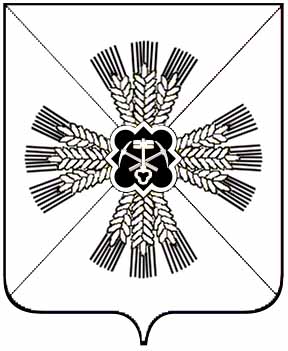 КЕМЕРОВСКАЯ ОБЛАСТЬПРОМЫШЛЕННОВСКИЙ МУНИЦИПАЛЬНЫЙ РАЙОНСОВЕТ НАРОДНЫХ ДЕПУТАТОВПРОМЫШЛЕННОВСКОГО МУНИЦИПАЛЬНОГО РАЙОНА5-й созыв, 24-е заседаниеРЕШЕНИЕот 26.03.2015 №128ОБ УТВЕРЖДЕНИИ ПОЛОЖЕНИЯ «ОБ ОПЛАТЕ ТРУДА ВЫБОРНЫХ ДОЛЖНОСТНЫХ ЛИЦ МЕСТНОГО САМОУПРАВЛЕНИЯ, МУНИЦИПАЛЬНЫХ СЛУЖАЩИХ И ЛИЦ, ОСУЩЕСТВЛЯЮЩИХ ТЕХНИЧЕСКОЕ ОБЕСПЕЧЕНИЕ ДЕЯТЕЛЬНОСТИ АДМИНИСТРАЦИИ ПРОМЫШЛЕННОВСКОГО МУНИЦИПАЛЬНОГО РАЙОНАРуководствуясь статьей 22 Федерального закона от 02.03.2007 №25-ФЗ «О муниципальной службе в Российской Федерации», Законом Кемеровской области от 30.06.2007 №103-ОЗ «О некоторых вопросах прохождения муниципальной службы», Законом Кемеровской области от 25.04.2008 №31-ОЗ «О гарантиях осуществления полномочий депутатов представительных органов муниципальных образований и лиц, замещающих муниципальные должности», постановлением Коллегии Администрации Кемеровской области от 24.09.2010 №423 «Об установлении нормативов формирования расходов на оплату труда депутатов, выборных должностных лиц местного самоуправления, осуществляющих свои полномочия на постоянной основе, и муниципальных служащих», статьей 28 Устава Промышленновского муниципального района, Совет народных депутатов Промышленновского муниципального района РЕШИЛ:1. Утвердить Положение об оплате труда выборных должностных лиц местного самоуправления, муниципальных служащих и лиц, осуществляющих техническое обеспечение деятельности администрации Промышленновского муниципального района.2.Признать утратившими силу:- решение Промышленновского районного Совета народных депутатов от 20.12.2012 №271 «Об утверждении положения «Об оплате труда выборных должностных лиц местного самоуправления, муниципальных служащих и лиц, осуществляющих техническое обеспечение деятельности администрации Промышленновского муниципального района»;- решение Промышленновского районного Совета народных депутатов от 16.05.2013 №290 о внесении изменений в решение Промышленновского районного Совета народных депутатов от 20.12.2012 №71 «Об утверждении положения «Об оплате труда выборных должностных лиц местного самоуправления, муниципальных служащих и лиц, осуществляющих техническое обеспечение деятельности администрации Промышленновского муниципального района»;- решение Промышленновского районного Совета народных депутатов от 31.07.2013 №303 о внесении изменений в решение Промышленновского районного Совета народных депутатов от 20.12.2012 №71 «Об утверждении положения «Об оплате труда выборных должностных лиц местного самоуправления, муниципальных служащих и лиц, осуществляющих техническое обеспечение деятельности администрации Промышленновского муниципального района»;- решение Промышленновского районного Совета народных депутатов от 28.11.2013 №21 о внесении изменений в решение Промышленновского районного Совета народных депутатов от 20.12.2012 №71 «Об утверждении положения «Об оплате труда выборных должностных лиц местного самоуправления, муниципальных служащих и лиц, осуществляющих техническое обеспечение деятельности администрации Промышленновского муниципального района»;- решение Промышленновского районного Совета народных депутатов от 15.05.2014 №56 о внесении изменений в решение Промышленновского районного Совета народных депутатов от 20.12.2012 №71 «Об утверждении положения «Об оплате труда выборных должностных лиц местного самоуправления, муниципальных служащих и лиц, осуществляющих техническое обеспечение деятельности администрации Промышленновского муниципального района».3. Настоящее решение вступает в силу с 1 апреля 2015 года.4. Контроль за исполнением решения возложить на комиссию по местному самоуправлению и правоохранительной деятельности (Г.В. Устимова)Председатель Совета народных депутатовПромышленновского муниципального района В.А.ЕремеевИ.о. Главы Промышленновскогомуниципального района Д.П. ИльинУтвержденорешениемСовета народных депутатовПромышленновского муниципального районаот 26.03.2015. N128ПОЛОЖЕНИЕ ОБ ОПЛАТЕ ТРУДА ВЫБОРНЫХ ДОЛЖНОСТНЫХ ЛИЦ МЕСТНОГО САМОУПРАВЛЕНИЯ, МУНИЦИПАЛЬНЫХ СЛУЖАЩИХ И ЛИЦ, ОСУЩЕСТВЛЯЮЩИХ ТЕХНИЧЕСКОЕ ОБЕСПЕЧЕНИЕ ДЕЯТЕЛЬНОСТИ АДМИНИСТРАЦИИ ПРОМЫШЛЕННОВСКОГО МУНИЦИПАЛЬНОГО РАЙОНА1. Общие положения1.1. Положение об оплате труда выборных должностных лиц местного самоуправления, муниципальных служащих и лиц, осуществляющих техническое обеспечение деятельности администрации Промышленновского муниципального района (далее - Положение) разработано в соответствии с Трудовым кодексом Российской Федерации, Федеральным законом от 02.03.2007 №25-ФЗ "О муниципальной службе в Российской Федерации", Законом Кемеровской области от 30.06.2007 №103-ОЗ "О некоторых вопросах прохождения муниципальной службы", постановлением Коллегии Администрации Кемеровской области от 24.09.2010 №423 "Об установлении нормативов финансирования расходов на оплату труда депутатов, выборных должностных лиц местного самоуправления, осуществляющих свои полномочия на постоянной основе, и муниципальных служащих", Уставом Промышленновского муниципального района, в целях определения размеров и условий оплаты труда муниципальных служащих и лиц, осуществляющих техническое обеспечение деятельности администрации Промышленновского муниципального района.1.2. В Положении используются следующие основные понятия:- денежное вознаграждение - оплата труда в фиксированной сумме за исполнение обязанности по замещению муниципальной должности;- денежное содержание - состоит из должностного оклада, компенсационных выплат (доплат и надбавок компенсационного характера, в том числе за работу в условиях, отклоняющихся от нормальных, работу в особых климатических условиях и иных выплат компенсационного характера) и стимулирующих выплат (доплат и надбавок стимулирующего характера, премий и иных поощрительных и разовых выплат);- должностной оклад - фиксированный размер оплаты труда за исполнение должностных обязанностей за календарный месяц без учета компенсационных, стимулирующих и иных выплат;- ставка заработной платы - фиксированный размер оплаты труда за выполнение нормы труда определенной сложности за единицу времени без учета компенсационных, стимулирующих и иных выплат;- ежемесячные надбавки - компенсационные и стимулирующие выплаты, устанавливаемые в процентном отношении к должностным окладам (ставкам заработной платы).2. Оплата труда выборных должностных лиц Промышленновского муниципального района, лиц, замещающих должности муниципальной службы, и лиц, осуществляющих техническое обеспечение деятельности администрации Промышленновского муниципального района2.1. Оплата труда выборных должностных лиц Промышленновского муниципального района – главы Промышленновского муниципального района (далее-глава района) и председателя Совета народных депутатов Промышленновского муниципального района производится в виде денежного вознаграждения.Размер денежного вознаграждения определяется штатным расписанием в соответствии с предельными размерами, определенными в приложении 1 к настоящему Положению.В целях соблюдения порядка работы со служебной информацией, сохранения государственной служебной и иной охраняемой законом тайны, а также неразглашения ставших известными в связи с исполнением служебных обязанностей сведений, затрагивающих частную жизнь, честь и достоинство граждан, главе района выплачивается ежемесячная надбавка за работу со сведениями, составляющими государственную тайну.Размер надбавки определяется на основании формы допуска к сведениям, составляющим государственную тайну, и устанавливается распоряжением администрации Промышленновского муниципального района на условиях, определенных законодательством Российской Федерации.Финансирование расходов на выплату денежного вознаграждения осуществляется за счет средств местного бюджета, в пределах установленного фонда оплаты труда, предусмотренного в бюджете на очередной финансовый год.Один раз в год единовременно по заявлению выплачивается материальная помощь в размере одного денежного вознаграждения.Предельный фонд оплаты труда главы Промышленновского муниципального района (количество денежных вознаграждений в расчете на год) составляет 13.2.2. Оплата труда муниципальных служащих производится в виде денежного содержания, являющегося средством его материального обеспечения и стимулирования профессиональной служебной деятельности по замещаемой должности муниципальной службы.Денежное содержание муниципальных служащих состоит из должностного оклада в соответствии с замещаемой должностью, а также ежемесячных и иных дополнительных выплат:- ежемесячной надбавки к должностному окладу за особые условия муниципальной службы;- ежемесячной надбавки к должностному окладу за выслугу лет;- ежемесячной надбавки к должностному окладу за ученую степень, ученое звание и почетное звание Российской Федерации;- ежемесячной надбавки за особые условия муниципальной службы лицам, в основные служебные обязанности которых входит проведение правовой экспертизы правовых актов и проектов правовых актов, подготовка и редактирование проектов правовых актов и их визирование в качестве юриста или исполнителя, имеющим высшее юридическое образование;- надбавки к должностному окладу муниципальным служащим, допущенным к государственной тайне на постоянной основе;- премии по результатам работы;- материальной помощи;- единовременной выплаты при предоставлении ежегодного оплачиваемого отпуска;- других видов надбавок и выплат, предусмотренных федеральными законами, законами Кемеровской области.Размеры должностных окладов муниципальных служащих определяются штатным расписанием в соответствии с предельными размерами, определенными в приложении 1 к настоящему Положению.2.3. Денежное содержание лиц, осуществляющих техническое обеспечение деятельности администрации Промышленновского муниципального района состоит из должностного оклада (ставки заработной платы), ежемесячных и иных дополнительных выплат в соответствии с замещаемой должностью:- надбавки к должностному окладу (ставке заработной платы) за сложность, напряженность и специальный режим работы;- премии по результатам работы;- материальной помощи;- других видов надбавок и выплат, предусмотренных федеральными законами, законами Кемеровской области.2.4. Решения об установлении размеров ежемесячных и иных дополнительных выплат принимаются главой района.2.5. Увеличение (индексация) денежного вознаграждения выборных должностных лиц Промышленновского муниципального района, должностных окладов (ставок заработной платы) муниципальных служащих и лиц, осуществляющих техническое обеспечение деятельности администрации Промышленновского муниципального района производится в размерах и сроки, предусмотренные для государственных гражданских служащих Кемеровской области. 2.6. Работнику, выполняющему наряду со своей основной работой по трудовому договору дополнительную работу, в том числе по другой профессии (должности) или исполняющему обязанности временно отсутствующего работника без освобождения от работы, определенной трудовым договором, устанавливается доплата за увеличение объема работы, совмещение должностей или исполнение обязанностей временно отсутствующего работника.Доплата за увеличение объема работы производится в размере до 30 процентов должностного оклада. Доплата за совмещение должностей и исполнение обязанностей временно отсутствующего работника производится в размере до 30 процентов оклада замещаемой должности. Конкретный размер доплаты и срок, на который она устанавливается, определяется распоряжением главы района по соглашению сторон трудового договора с учетом содержания и (или) объема выполняемой дополнительной работы в соответствии со статьей 151 Трудового кодекса РФ. Доплата выплачивается в течение всего периода совмещения профессий и исполнения обязанностей временно отсутствующего работника.2.7. Денежное содержание муниципальных служащих и лиц, осуществляющих техническое обеспечение деятельности администрации Промышленновского муниципального района, полностью отработавших норму рабочего времени и выполнивших нормы труда (трудовые обязанности), не может быть ниже минимального размера оплаты труда, установленного федеральным законом.2.8. Сокращение бюджетных ассигнований не может служить основанием для отмены или снижения гарантий, предусмотренных настоящим Положением.3. Финансирование расходов на выплату денежного содержания3.1. Финансирование расходов на выплату денежного содержания осуществляется за счет средств местного бюджета, в пределах установленного фонда оплаты труда, предусмотренного в бюджете на очередной финансовый год.3.2. Предельный фонд оплаты труда муниципальных служащих администрации Промышленновского муниципального района (количество должностных окладов в расчете на год) составляет 27,5.4. Ежемесячные надбавки к должностному окладу муниципальным служащим4.1. Надбавка к должностному окладу за особые условия муниципальной службы устанавливается муниципальным служащим дифференцированно:муниципальному служащему, замещающему высшую должность муниципальной службы в размере до 80 процентов должностного оклада;муниципальному служащему, замещающему иные должности муниципальной службы в размере до 60 процентов должностного оклада.К особым условиям муниципальной службы относятся:- сложность работы (выполнение заданий особой важности и сложности);- напряженность работы (большой объем работы, необходимость выполнения работы в короткие сроки, оперативность в принятии решений);- специальный режим работы (выполнение должностных обязанностей за пределами нормальной продолжительности рабочего времени);- участие в подготовке проектов нормативных правовых актов органов местного самоуправления;Решение об установлении надбавки и ее размере принимается главой района персонально в отношении каждого работника.Надбавка за особые условия муниципальной службы может быть повышена, снижена (в соответствии с трудовым законодательством РФ). Основанием для изменения размера выплаты работнику надбавки является распоряжение главы района по представлению соответствующего руководителя с указанием причины.Размер ежемесячной надбавки за особые условия муниципальной службы лицам, в основные служебные обязанности которых входит проведение правовой экспертизы правовых актов и проектов правовых актов, подготовка и редактирование проектов правовых актов и их визирование в качестве юриста или исполнителя, имеющим высшее юридическое образование, может устанавливаться в размере до 70 процентов должностного оклада. Перечень таких служащих и конкретный размер надбавки утверждается главой района.4.2. Ежемесячная надбавка к должностному окладу за выслугу летЕжемесячная надбавка к должностному окладу за выслугу лет устанавливается муниципальным служащим в зависимости от стажа муниципальной службы и составляет:- от 1 до 5 лет - 10 процентов должностного оклада;- от 5 до 10 лет - 15 процентов должностного оклада;- от 10 до 15 лет - 20 процентов должностного оклада;- от 15 лет и выше - 30 процентов должностного оклада.Ежемесячная надбавка к должностному окладу за выслугу лет назначается на основании решения комиссии по установлению стажа муниципальной службы.Ежемесячная надбавка к должностному окладу за выслугу лет выплачивается с момента возникновения права на назначение этой надбавки.4.3. Ежемесячная надбавка к должностному окладу за ученую степень, ученое звание и почетное звание Российской ФедерацииКандидатам наук, доцентам устанавливается ежемесячная надбавка в размере 10 процентов должностного оклада.Докторам наук, профессорам, а также имеющим почетное звание Российской Федерации устанавливается ежемесячная надбавка в размере 20 процентов должностного оклада.4.4. Ежемесячная надбавка к должностному окладу работникам, допущенным к государственной тайне на постоянной основе.Ежемесячная надбавка работникам, допущенным к государственной тайне, выплачивается за работу со сведениями, составляющими государственную тайну, вводится в целях соблюдения порядка работы со служебной информацией, сохранения государственной служебной и иной охраняемой законом тайны, а также неразглашения ставших известными в связи с исполнением служебных обязанностей сведений, затрагивающих частную жизнь, честь и достоинство граждан.Размер надбавки определяется на основании формы допуска к сведениям, составляющим государственную тайну, и устанавливается в процентном отношении к должностному окладу распоряжением администрации Промышленновского муниципального района на условиях, определенных законодательством Российской Федерации.5. Премирование5.1. В целях стимулирования и заинтересованности работников в результате своего труда, развития инициативы при решении задач, стоящих перед администрацией производится премирование.Премирование работников администрации производится при выполнении следующих показателей:- добросовестное выполнение своих функциональных обязанностей;- своевременное и качественное выполнение установленных работнику заданий, поручений, качественное ведение контроля за выполнением постановлений, распоряжений главы, вышестоящих органов;- соблюдение сроков прохождения документации, качество их исполнения, своевременность и качество предоставления отчетов, информации;- соблюдение установленного порядка рассмотрения писем, заявлений, жалоб граждан;- внимательное, корректное отношение к посетителям, отсутствие жалоб на работу;- подготовка, организация и участие в крупных, социально-значимых мероприятиях в соответствующей сфере деятельности;- качественный уровень подготовки информационно-аналитических и методических материалов.Для заместителей главы, начальников отделов и управлений учитывается организация работы вверенных им подразделений, эффективное взаимодействие с другими службами.Решение о премировании принимается распоряжением главы района.5.2. Премирование состоит из следующих видов:- премирование по итогам работы за месяц;- премирование за выполнение служебных заданий особой важности и сложности;- премирование по итогам работы за квартал, полугодие, 9 месяцев, год.5.3. Премирование работников администрации по итогам работы за месяц производится в размере не ниже 25 процентов должностного оклада в месяц. Премия выплачивается работникам, проработавшим полный месяц. Работникам, проработавшим неполный месяц в связи с призывом в Вооруженные силы РФ, переводом на другую работу, поступлением в учебные заведения, уходом на пенсию, увольнением по сокращению штата, принятым в порядке перевода из других организаций премия начисляется за фактически отработанное время в соответствующем периоде. Премирование по итогам работы за месяц производится за счет и в пределах фонда оплаты труда.5.4. Премирование за выполнение служебных заданий особой важности и сложности осуществляется единовременно исключительно за счет средств экономии по фонду оплаты труда с учетом сложности, значимости задания (поручения), оперативности и качества выполненной работы. Минимальный размер премии за выполнение служебных заданий особой важности и сложности не может быть ниже 20 процентов должностного оклада. Решение о выплате единовременной премии и ее размере принимается главой района.5.5. Премирование по результатам работы за квартал, полугодие, 9 месяцев, год осуществляется исключительно за счет средств экономии по фонду оплаты труда в соответствии с личным вкладом каждого работника в общий результат работы. Данный вид премирования производится за качественный и эффективный труд без ограничения размеров самой премии.5.6. Лицам, вновь принятым на работу, премия по итогам работы за квартал, полугодие, год начисляется за фактически отработанное время. Лицам, уволенным до истечения календарного года, премия по итогам работы за год не начисляется.5.7. В срок до 25 числа отчетного месяца в организационный отдел администрации поступают предложения о премировании по итогам работы за месяц.Оценку исполнительской дисциплины. Качества выполнения должностных обязанностей по результатам работы за месяц определяют:Глава района – заместителям главы, начальникам управлений, помощнику главы района;Заместители главы района- начальникам подчиненным им управлений, отделов, специалистов отделов и лиц, осуществляющих техническое обеспечение деятельности администрации, осуществляющих управление их деятельностью.На основании данных сведений организационный отдел в течение 3-х дней готовит проект распоряжения о премировании.5.8. Премия по итогам работы за месяц не начисляется либо ее размер может быть уменьшен (снижен) за тот расчетный период, в котором были совершены нарушения, или поступило сообщение о них. Если нарушения в работе обнаружены после выплаты премии, то премия не начисляется либо ее размер уменьшается (снижается) за тот расчетный период, в котором обнаружены эти нарушения.5.9. Премия по итогам работы за месяц не начисляется либо ее размер может быть уменьшен (снижен) в следующих случаях:5.10. При экономии фонда оплаты труда главе предоставляется право в пределах установленного фонда производить выплату единовременных премий.5.11. Премия за отчетный период начисляется и выплачивается вместе с заработной платой.6. Материальная помощь6.1. Материальная помощь выплачивается муниципальному служащему по его заявлению один раз в календарный год в размере одного должностного оклада. В случае изменения в течение календарного года размера должностного оклада производится перерасчет размера материальной помощи.6.2. Материальная помощь за неполный календарный год (при приеме на работу или увольнении) начисляется и выплачивается пропорционально отработанному периоду времени.6.3. В случае неполучения материальной помощи в текущем календарном году начисление и выплата материальной помощи производится в конце календарного года.6.4. Материальная помощь учитывается при исчислении средней заработной платы.7. Единовременная выплата при предоставлении ежегодного оплачиваемого отпуска7.1. Единовременная выплата при предоставлении ежегодного оплачиваемого отпуска производится муниципальным служащим один раз в год в течение календарного года в размере двух должностных окладов к отпуску муниципального служащего независимо от его продолжительности.В случае изменения в течение календарного года размера должностного оклада производится перерасчет единовременной выплаты.7.2. О необходимости начисления единовременной выплаты муниципальный служащий указывает в заявлении о предоставлении ежегодного оплачиваемого отпуска. В случае разделения ежегодного отпуска в установленном порядке на части единовременная выплата выплачивается один раз в год при предоставлении любой из частей указанного отпуска.7.3. Муниципальным служащим, впервые принятым на работу в текущем календарном году, которым не был предоставлен ежегодный оплачиваемый отпуск, единовременная выплата к отпуску производится пропорционально отработанному времени с момента приема на работу до окончания календарного года. В этом случае единовременная выплата к отпуску предоставляется в последнем месяце календарного года.7.4. В том случае, если муниципальному служащему в текущем календарном году не был предоставлен отпуск по производственной необходимости и с его согласия, единовременная выплата осуществляется в последнем месяце текущего календарного года.7.5. При увольнении муниципального служащего, единовременная выплата осуществляется за фактически отработанное время в текущем календарном году.8. Условия оплаты труда лиц, осуществляющих техническое обеспечение деятельности администрации Промышленновского муниципального района8.1. Размеры должностных окладов (ставок заработной платы) лиц, осуществляющих техническое обеспечение деятельности администрации Промышленновского муниципального района (далее - работникам) определяются штатным расписанием в соответствии с предельными размерами, определенными в приложении 2 к настоящему Положению.8.2. Оплата труда работников устанавливается в соответствии с п. 2.3 - 2.8 настоящего Положения.8.3. Работникам ежемесячная надбавка за сложность, напряженность и специальный режим работы устанавливается в размере до 60 процентов должностного оклада (ставки заработной платы).Размер премии по результатам работы за месяц не может быть ниже 25 процентов должностного оклада (ставки заработной платы).Материальная помощь выплачивается в размере 2-х должностных окладов (ставок заработной платы) в год.Уборщикам служебных помещений за совмещение должностей и исполнение обязанностей временно отсутствующего работника производится доплата в размере должностного оклада и надбавки за сложность, напряженность и специальный режим работы по замещаемой должности.Выплата надбавок, премий, оказание материальной помощи работникам осуществляется по правилам, установленным настоящим Положением для муниципальных служащих, если соответствующими пунктами Положения не установлен иной порядок.8.4. Оплата труда в праздничные дни производится работникам в размере одинарной часовой ставки заработной платы (должностного оклада) за час работы сверх оклада, если работа в нерабочий праздничный день производилась в пределах месячной нормы рабочего времени, и в размере двойной часовой ставки (должностного оклада) за час работы сверх оклада, если работа производилась сверх месячной нормы рабочего времени.Оплата сверхурочной работы производится за первые два часа сверхурочной работы в полуторном размере, за последующие часы - в двойном размере часовой ставки.Доплата за работу в ночное время (с 22.00 ч. до 06.00 ч.) за каждый час работы производится в размере 40 процентов к часовой ставке.9. Выплата заработной платы, иных платежей9.1. Заработная плата начисляется работникам в размере и порядке, предусмотренном настоящим Положением.9.2. Заработная плата перечисляется на указанный работником счет в банке.9.3. Заработная плата выплачивается не реже, чем каждые полмесяца, путем выплаты аванса и основной части заработной платы, в день, установленный правилами внутреннего трудового распорядка.9.4. При совпадении дня выплаты с выходным или нерабочим праздничным днем выплата заработной платы производится накануне этого дня.9.5. Оплата отпуска производится не позднее чем за три дня до его начала.9.6. Выплата пособия по временной нетрудоспособности производится в ближайший день выдачи заработной платы, следующий за датой представления надлежаще оформленного листка временной нетрудоспособности в отдел учета и отчетности администрации Промышленновского муниципального района.Приложение N 1к Положению об оплате трудавыборных должностных лиц местного самоуправлениямуниципальных служащих и лиц,осуществляющих техническоеобеспечение деятельностиадминистрации Промышленновскогомуниципального районаДЕНЕЖНОЕ ВОЗНАГРАЖДЕНИЕ ВЫБОРНЫХ ДОЛЖНОСТНЫХ ЛИЦ МЕСТНОГО САМОУПРАВЛЕНИЯДОЛЖНОСТНЫЕ ОКЛАДЫЛИЦ, ЗАМЕЩАЮЩИХ ДОЛЖНОСТИ МУНИЦИПАЛЬНОЙ СЛУЖБЫПриложение N 2к Положению об оплате трудавыборных должностных лиц местного самоуправления,муниципальных служащих и лиц,осуществляющих техническоеобеспечение деятельностиадминистрации Промышленновскогомуниципального районаДОЛЖНОСТНЫЕ ОКЛАДЫ (СТАВКИ ЗАРАБОТНОЙ ПЛАТЫ) ЛИЦ, ОСУЩЕСТВЛЯЮЩИХ ТЕХНИЧЕСКОЕ ОБЕСПЕЧЕНИЕ ДЕЯТЕЛЬНОСТИ АДМИНИСТРАЦИИ ПРОМЫШЛЕННОВСКОГО МУНИЦИПАЛЬНОГО РАЙОНА- при увольнении лиц, совершивших виновные действия- премия не начисляется- в случае нарушения трудовой дисциплины, Правил внутреннего трудового распорядка- премия не начисляется в размере до 100 процентов от размера премии по итогам работы за месяц- за ненадлежащее исполнение указаний вышестоящих в порядке подчиненности руководителей, изданных в пределах их должностных полномочий- премия начисляется в размере до 50 процентов от размера премии по итогам работы за месяц- за бездеятельность, недобросовестное исполнение должностных обязанностей, должностных инструкций, порядка работы со служебной информацией- премия начисляется в размере до 50 процентов от размера премии по итогам работы за месяц- за неисполнение поручений главы района:- 1 поручение- премия начисляется в размере до 50 процентов от размера премии по итогам работы за месяц- 2 и более поручений.- премия начисляется в размере до 30 процентов от размера премии по итогам работы за месяц- за несвоевременное и некачественное рассмотрение обращений граждан, непринятие по ним решений в порядке, установленном законодательством РФ, Кемеровской области и нормативными правовыми актами:- 1 - 2 обращения- премия начисляется в размере до 50 процентов от размера премии по итогам работы за месяц- 3 обращения и более- премия начисляется в размере до 30 процентов от размера премии по итогам работы за месяц- за разглашение государственной, служебной и иной охраняемой законом тайны, а также разглашение ставших известными в связи с исполнением служебных обязанностей сведений, затрагивающих частную жизнь, честь и достоинство граждан- премия не начисляется- за несоблюдение норм служебной этики, грубость в обращении с гражданами- премия не начисляется- за несвоевременное исполнение организационно-распорядительных документов, поставленных на контроль- премия начисляется в размере до 50 процентов от размера премии по итогам работы за месяцN п/пДолжностьПредельный размер денежного вознаграждения (руб.)1.Глава Промышленновского муниципального района38 9712.Председатель Совета народных депутатов Промышленновского муниципального района38 971N п/пДолжности муниципальной службыПредельные размеры должностных окладов (руб.)1.Первый заместитель главы Промышленновского муниципального района12 8562.Заместитель главы Промышленновского муниципального района, председатель контрольно-счетного органа11 7733.Начальник управления Председатель комитета11 3334.Заместитель начальника управления Заместитель председателя комитета Начальник самостоятельного отдела10 3185.Начальник (заведующий) отдела в управлении, комитете9 6426.Заместитель начальника (заведующего) отдела Заведующий сектором8 6277.Помощник главы муниципального образования6 2608.Главный специалист6 2599.Ведущий специалист4 73610.Специалист 1 категории4 22911.Специалист 2 категории3 55312.Специалист3 214N п/пНаименование должностейПредельные размеры должностных окладов (ставок заработной платы) (руб.)1.Комендант4 8002.Техник оператор ЭВМ7 5303.Уборщик служебных помещений3 4804.Охранник3 4805.Рабочий по обслуживанию зданий3 4806. Водитель7 530